ПРАВИТЕЛЬСТВО МАГАДАНСКОЙ ОБЛАСТИПОСТАНОВЛЕНИЕот 2 июля 2015 г. N 428-ппОБ УТВЕРЖДЕНИИ ПОЛОЖЕНИЯ О ПОРЯДКЕ ПРЕДОСТАВЛЕНИЯ СУБСИДИЙИЗ ОБЛАСТНОГО БЮДЖЕТА СОЦИАЛЬНО ОРИЕНТИРОВАННЫМНЕКОММЕРЧЕСКИМ ОРГАНИЗАЦИЯМ НА МАТЕРИАЛЬНОЕ ПООЩРЕНИЕАКТИВНЫХ РАБОТНИКОВ СОЦИАЛЬНО ОРИЕНТИРОВАННЫХ НЕКОММЕРЧЕСКИХОРГАНИЗАЦИЙ И ДОБРОВОЛЬЦЕВВ соответствии с пунктом 2 статьи 78.1 Бюджетного кодекса Российской Федерации, в целях реализации государственной программы Магаданской области "Содействие развитию институтов гражданского общества, укреплению единства российской нации и гармонизации межнациональных отношений в Магаданской области" на 2015-2020 годы", утвержденной постановлением Правительства Магаданской области от 6 ноября 2014 г. N 947-пп "Об утверждении государственной программы Магаданской области "Содействие развитию институтов гражданского общества, укреплению единства российской нации и гармонизации межнациональных отношений в Магаданской области" на 2015-2020 годы", Правительство Магаданской области постановляет:1. Утвердить прилагаемое Положение о порядке предоставления субсидий из областного бюджета социально ориентированным некоммерческим организациям на материальное поощрение активных работников социально ориентированных некоммерческих организаций и добровольцев.2. Признать утратившим силу постановление Правительства Магаданской области от 30 апреля 2014 г. N 362-пп "О порядке материального поощрения активных работников социально ориентированных некоммерческих организаций и добровольцев".3. Контроль за исполнением настоящего постановления возложить на заместителя председателя Правительства Магаданской области - министра государственно-правового развития Магаданской области Шуфер М.А.(п. 3 в ред. Постановления Правительства Магаданской области от 29.03.2018 N 249-пп)4. Настоящее постановление подлежит официальному опубликованию.ГубернаторМагаданской областиВ.ПЕЧЕНЫЙУтвержденопостановлениемПравительства Магаданской областиот 2 июля 2015 г. N 428-ппПОЛОЖЕНИЕО ПОРЯДКЕ ПРЕДОСТАВЛЕНИЯ СУБСИДИЙ ИЗ ОБЛАСТНОГО БЮДЖЕТАСОЦИАЛЬНО ОРИЕНТИРОВАННЫМ НЕКОММЕРЧЕСКИМ ОРГАНИЗАЦИЯМНА МАТЕРИАЛЬНОЕ ПООЩРЕНИЕ АКТИВНЫХ РАБОТНИКОВ СОЦИАЛЬНООРИЕНТИРОВАННЫХ НЕКОММЕРЧЕСКИХ ОРГАНИЗАЦИЙ И ДОБРОВОЛЬЦЕВ1. Настоящее Положение о порядке предоставления субсидий из областного бюджета социально ориентированным некоммерческим организациям (далее - СО НКО) на материальное поощрение активных работников СО НКО и добровольцев (далее - Положение) устанавливает порядок определения объема и предоставления субсидий из областного бюджета СО НКО, зарегистрированным и осуществляющим свою деятельность на территории Магаданской области, в целях реализации подмероприятия 1.1.1.2 "Предоставление субсидий из областного бюджета СО НКО на материальное поощрение активных работников социально ориентированных некоммерческих организаций и добровольцев" основного мероприятия 1.1 Подпрограммы "О поддержке социально ориентированных некоммерческих организаций в Магаданской области" на 2015-2020 годы" приложения N 5 к государственной программе Магаданской области "Содействие развитию институтов гражданского общества, укреплению единства российской нации и гармонизации межнациональных отношений в Магаданской области" на 2015-2020 годы", утвержденной постановлением Правительства Магаданской области от 6 ноября 2014 г. N 947-пп "Об утверждении государственной программы Магаданской области "Содействие развитию институтов гражданского общества, укреплению единства российской нации и гармонизации межнациональных отношений в Магаданской области" на 2015-2020 годы" (далее - государственная программа).(в ред. Постановления Правительства Магаданской области от 21.12.2017 N 1089-пп)Субсидии предоставляются в пределах бюджетных ассигнований и лимитов бюджетных обязательств, предусмотренных законом Магаданской области об областном бюджете на текущий финансовый год и плановый период.2. Целью предоставления субсидий является материальное поощрение активных работников СО НКО и добровольцев за инициативный, добросовестный, ответственный труд и значительный личный вклад в социально значимую деятельность организации.3. Правительство Магаданской области является получателем бюджетных средств, до которого в установленном бюджетным законодательством Российской Федерации порядке доведены лимиты бюджетных обязательств на предоставление субсидий в целях материального поощрения активных работников СО НКО и добровольцев на соответствующий финансовый год и плановый период (далее - главный распорядитель как получатель бюджетных средств).Решение организационных вопросов, связанных с обеспечением материального поощрения активных работников СО НКО и добровольцев, осуществляет департамент внутренней и информационной политики аппарата губернатора Магаданской области (далее - Департамент).4. Получателями субсидий являются СО НКО (за исключением государственных корпораций, государственных компаний, политических партий, государственных учреждений, муниципальных учреждений, общественных объединений, не зарегистрированных в качестве юридического лица, а также коммерческих организаций), осуществляющие в соответствии со своими учредительными документами виды деятельности, предусмотренные статьей 31.1 Федерального закона от 12 января 1996 г. N 7-ФЗ "О некоммерческих организациях".Критериями отбора СО НКО являются:- празднование юбилейных дат, знаменательных и памятных событий в деятельности СО НКО в текущем году, в котором запрашивается субсидия (юбилейными датами СО НКО являются каждые 5 лет со дня образования организации);- отсутствие СО НКО в ведомственном реестре недобросовестных социально ориентированных некоммерческих организаций - получателей субсидий из областного бюджета, утверждаемом постановлением Правительства Магаданской области;- отсутствие у СО НКО задолженности перед бюджетом Магаданской области вследствие невозврата (неполного возврата) субсидий, предоставленных ранее и подлежащих возврату на основании вступившего в законную силу судебного акта, на день принятия решения о предоставлении субсидии.5. В целях получения субсидии на материальное поощрение активных работников СО НКО и добровольцев лицо, уполномоченное в силу закона, иных нормативных актов или учредительных документов выступать от имени СО НКО (далее - руководитель СО НКО), ежегодно, не позднее 1 сентября, направляет в адрес губернатора Магаданской области:- письменное обращение, содержащее обоснование необходимости предоставления субсидии, к которому прилагается список активных работников СО НКО и добровольцев и персональные характеристики работников с указанием их заслуг;- выписка из решения высшего руководящего или постоянно действующего руководящего органа СО НКО о материальном поощрении активных работников СО НКО и добровольцев.6. Департамент осуществляет следующие функции:- консультирует руководителей СО НКО по вопросам формирования пакета документов;- рассматривает документы, указанные в пункте 5 настоящего Положения, в течение 10 рабочих дней со дня регистрации их поступления;- формирует список активных работников СО НКО и добровольцев для их материального поощрения ежегодно, не позднее 30 сентября;- осуществляет ведение ведомственного реестра недобросовестных социально ориентированных некоммерческих организаций - получателей субсидий из областного бюджета с указанием организаций, ранее не обеспечивших выполнение условий соглашений о предоставлении субсидий из областного бюджета, утверждаемого постановлением Правительства Магаданской области, и размещение в информационно-телекоммуникационной сети Интернет указанного реестра;- готовит проект распоряжения Правительства Магаданской области о предоставлении субсидии из областного бюджета СО НКО на материальное поощрение активных работников СО НКО и добровольцев либо письменный отказ в предоставлении субсидии с указанием соответствующих оснований.7. Основаниями для отказа в предоставлении субсидии являются:- несоответствие СО НКО требованиям, указанным в пункте 10 настоящего Положения;- непредставление СО НКО документов, указанных в пункте 5 настоящего Положения;- несоответствие представленных СО НКО документов необходимому перечню, указанному в пункте 5 настоящего Положения;- недостоверность представленной СО НКО информации;- отсутствие лимитов бюджетных ассигнований на реализацию подмероприятия 1.1.1.2 "Предоставление субсидий из областного бюджета СО НКО на материальное поощрение активных работников социально ориентированных некоммерческих организаций и добровольцев" основного мероприятия 1.1 Подпрограммы "О поддержке социально ориентированных некоммерческих организаций в Магаданской области" на 2015-2020 годы" приложения N 5 к государственной программе.(в ред. Постановления Правительства Магаданской области от 21.12.2017 N 1089-пп)Отказ в предоставлении субсидии в письменной форме направляется Департаментом в адрес СО НКО не позднее 15 рабочих дней со дня регистрации обращения, указанного в пункте 5 настоящего Положения.8. Размер субсидии в целях материального поощрения активных работников СО НКО и добровольцев определяется пропорционально по количеству претендентов на материальное поощрение, в пределах объема средств, предусмотренного государственной программой на текущий финансовый год на соответствующие цели.Финансирование расходов, связанных с реализацией настоящего Положения, осуществляется в пределах средств областного бюджета, предусмотренных на реализацию подмероприятия 1.1.1.2 "Предоставление субсидий из областного бюджета СО НКО на материальное поощрение активных работников социально ориентированных некоммерческих организаций и добровольцев" основного мероприятия 1.1 Подпрограммы "О поддержке социально ориентированных некоммерческих организаций в Магаданской области" на 2015-2020 годы" приложения N 5 к государственной программе, в целях материального поощрения активных работников СО НКО и добровольцев.(в ред. Постановления Правительства Магаданской области от 21.12.2017 N 1089-пп)9. Условиями предоставления субсидий являются:- соблюдение СО НКО цели предоставления субсидии, указанной в пункте 2 настоящего Положения;- заключение соглашения о предоставлении субсидии из областного бюджета (далее - Соглашение) между главным распорядителем как получателем бюджетных средств и СО НКО, которое в обязательном порядке предусматривает:обязанность получателя субсидии обеспечить материальное поощрение активных работников СО НКО и добровольцев в соответствии со сметой и в сроки, предусмотренные Соглашением;согласие получателя субсидии на осуществление главным распорядителем как получателем бюджетных средств и органами государственного финансового контроля Магаданской области проверок соблюдения получателем субсидии условий, целей и порядка предоставления субсидии;запрет на приобретение за счет полученных средств иностранной валюты, за исключением операций, осуществляемых в соответствии с валютным законодательством Российской Федерации при закупке (поставке) высокотехнологичного импортного оборудования, сырья и комплектующих изделий, а также связанных с достижением целей предоставления указанных средств иных операций, определенных нормативными правовыми актами Магаданской области, регулирующими порядок предоставления субсидий некоммерческим организациям, не являющимся государственными (муниципальными) учреждениями.10. Требования, которым должен соответствовать на первое число месяца, предшествующего месяцу, в котором планируется заключение Соглашения, получатель субсидии:- у получателя субсидии должна отсутствовать неисполненная обязанность по уплате налогов, сборов, страховых взносов, пеней, штрафов, процентов, подлежащих уплате в соответствии с законодательством Российской Федерации о налогах и сборах;- у получателя субсидии должна отсутствовать просроченная задолженность по возврату в бюджет Магаданской области субсидий, бюджетных инвестиций, предоставленных, в том числе, в соответствии с иными правовыми актами, и иная просроченная задолженность перед бюджетом Магаданской области;- получатель субсидии не должен находиться в процессе реорганизации, ликвидации, банкротства;- получатель субсидии не должен являться иностранными юридическими лицами, а также российским юридическим лицом, в уставном (складочном) капитале которого доля участия иностранных юридических лиц, местом регистрации которых является государство или территория, включенные в утверждаемый Министерством финансов Российской Федерации перечень государств и территорий, предоставляющих льготный налоговый режим налогообложения и (или) не предусматривающих раскрытия и предоставления информации при проведении финансовых операций (офшорные зоны) в отношении таких юридических лиц, в совокупности превышает 50 процентов;- получатель субсидии не должен получать средства из бюджета Магаданской области в соответствии с иными нормативными правовыми актами, муниципальными правовыми актами на заявленные цели, указанные в письменном обращении, содержащем обоснование необходимости предоставления субсидии.11. Главный распорядитель как получатель бюджетных средств вправе устанавливать в Соглашении значения показателей результативности, а также сроки и формы представления получателем субсидии отчетности о достижении показателей результативности.12. В течение 5 рабочих дней с момента издания распоряжения Правительства Магаданской области о материальном поощрении активных работников СО НКО и добровольцев с получателем субсидии заключается Соглашение по форме, утвержденной министерством финансов Магаданской области.13. Предоставление и использование субсидии осуществляется непосредственно после заключения Соглашения с СО НКО.14. При соблюдении условий, предусмотренных пунктом 9 настоящего Положения, и требований, предусмотренных пунктом 10 настоящего Положения, субсидия перечисляется главным распорядителем как получателем бюджетных средств в полном объеме на банковский счет соответствующей СО НКО, открытый в кредитной организации, в течение 10 рабочих дней со дня подписания Соглашения.15. Предоставленные субсидии должны быть использованы в сроки, предусмотренные Соглашением.СО НКО несет ответственность за целевое использование полученной в целях материального поощрения активных работников СО НКО и добровольцев субсидии.16. Получатель субсидии представляет главному распорядителю как получателю бюджетных средств финансовый отчет об использовании субсидии по форме согласно приложению к Соглашению и заверенные надлежащим образом копии документов, подтверждающих фактически понесенные расходы, не позднее 10 рабочих дней после использования субсидии по целевому назначению.17. Главный распорядитель как получатель бюджетных средств и органы государственного финансового контроля Магаданской области обязаны осуществлять проверки соблюдения получателями субсидий условий, целей и порядка их предоставления.18. В случае выявления главным распорядителем как получателем бюджетных средств или органами государственного финансового контроля Магаданской области нарушений обязательств, условий (в том числе установленных при предоставлении), целей, порядка предоставления субсидий, установленных настоящим Положением и Соглашением, главный распорядитель как получатель бюджетных средств незамедлительно направляет получателю субсидии требование о возврате в течение 10 рабочих дней со дня получения указанного требования полученной субсидии в областной бюджет.Субсидии, не использованные в сроки, предусмотренные Соглашением, подлежат возврату в областной бюджет в порядке, установленном Соглашением.Остатки субсидии, не использованные в отчетном финансовом году, получатель субсидии обязан перечислить в областной бюджет в течение первых 15 рабочих дней текущего финансового года.В случае невозврата в областной бюджет субсидий, выделенных СО НКО, указанные средства подлежат взысканию в установленном действующим законодательством порядке.(п. 18 в ред. Постановления Правительства Магаданской области от 29.03.2018 N 249-пп)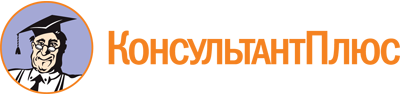 Постановление Правительства Магаданской области от 02.07.2015 N 428-пп
(ред. от 29.03.2018)
"Об утверждении Положения о порядке предоставления субсидий из областного бюджета социально ориентированным некоммерческим организациям на материальное поощрение активных работников социально ориентированных некоммерческих организаций и добровольцев"Документ предоставлен КонсультантПлюс

www.consultant.ru

Дата сохранения: 05.09.2019
 Список изменяющих документов(в ред. Постановлений Правительства Магаданской областиот 17.09.2015 N 649-пп, от 29.06.2017 N 612-пп,от 21.12.2017 N 1089-пп, от 29.03.2018 N 249-пп)Список изменяющих документов(в ред. Постановлений Правительства Магаданской областиот 29.06.2017 N 612-пп,от 21.12.2017 N 1089-пп,от 29.03.2018 N 249-пп)